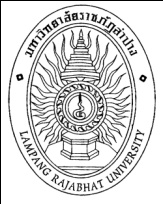 รายงานผลการดำเนินงานของหลักสูตรระดับปริญญา……หลักสูตร ...............................สาขาวิชา...............................คณะ...................................................ปีการศึกษา 2559มหาวิทยาลัยราชภัฏลำปางคำนำสารบัญ